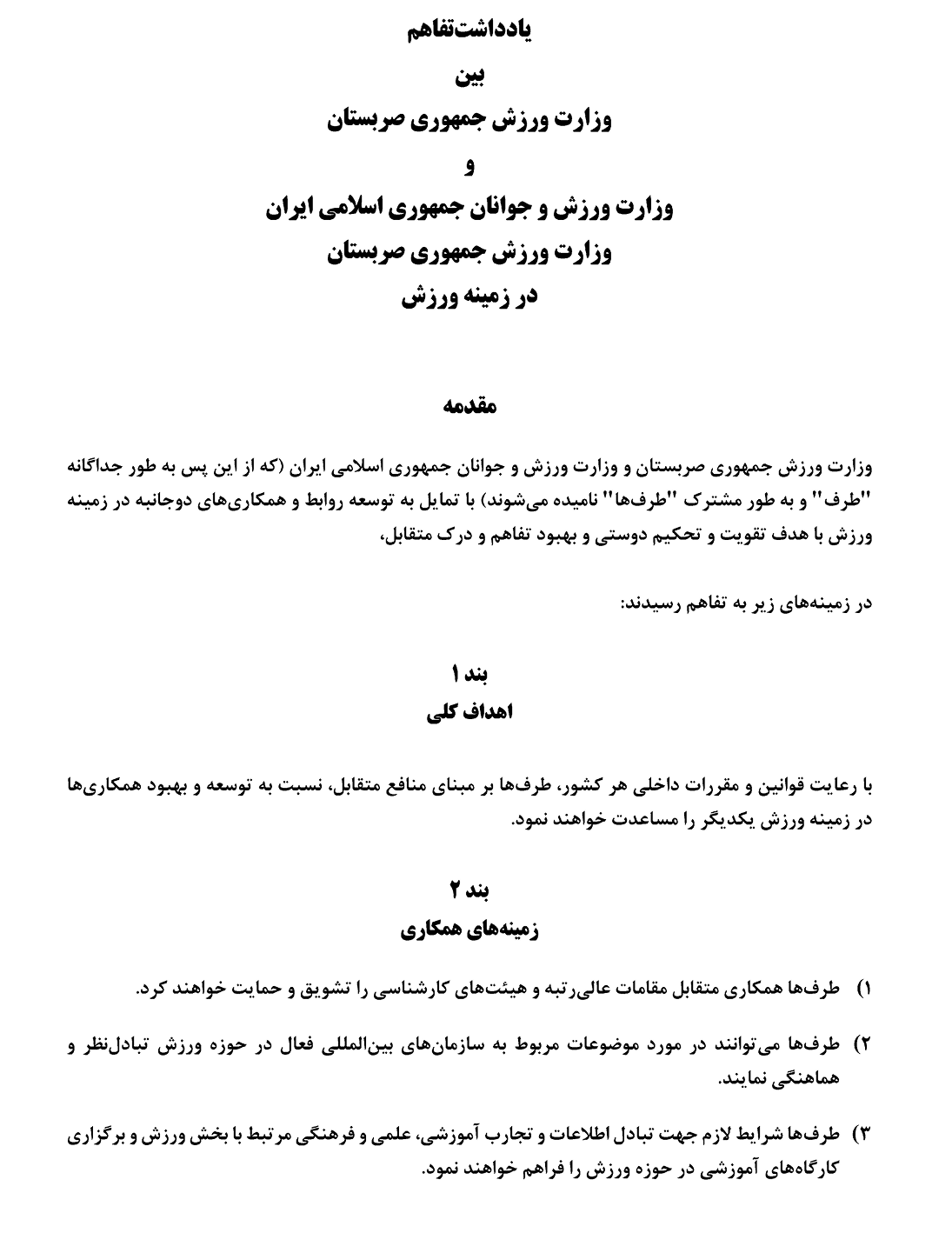 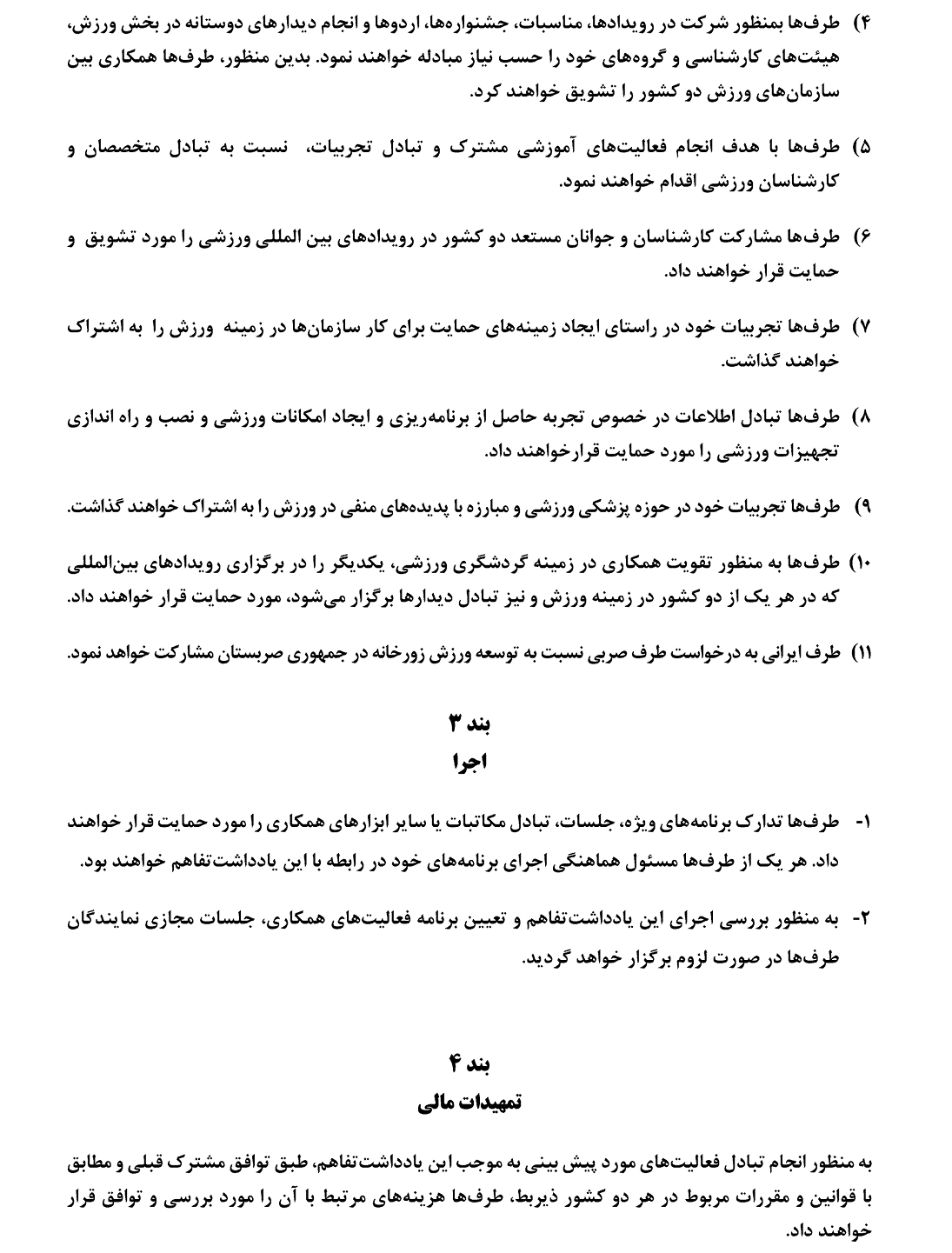 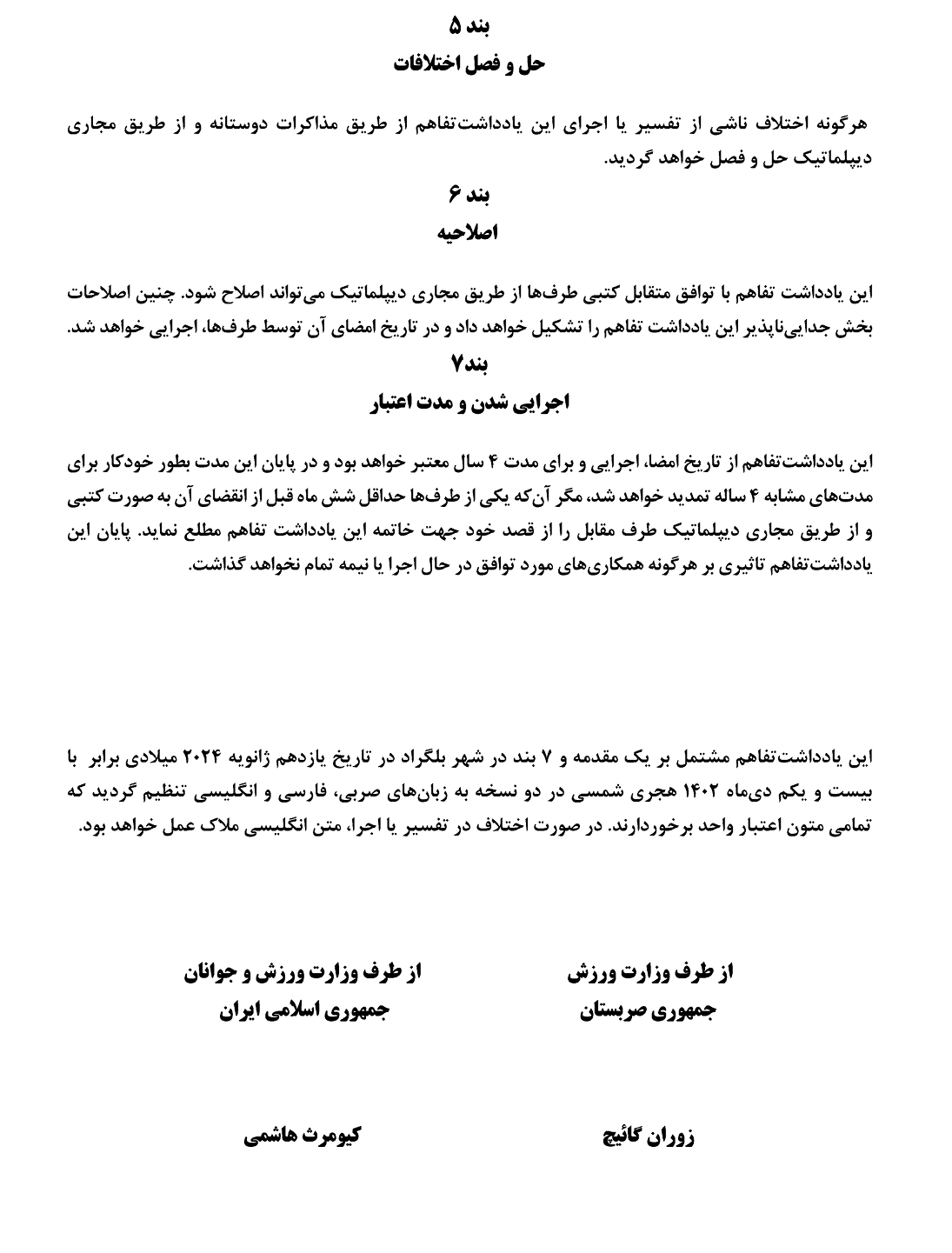 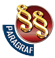 МЕМОРАНДУМО РАЗУМЕВАЊУ (МОР) У ОБЛАСТИ СПОРТА ИЗМЕЂУ МИНИСТАРСТВА СПОРТА РЕПУБЛИКЕ СРБИЈЕ И МИНИСТАРСТВА СПОРТА И ОМЛАДИНЕ ИСЛАМСКЕ РЕПУБЛИКЕ ИРАН("Сл. гласник РС - Међународни уговори", бр. 1/2024)